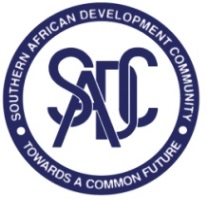 SOUTHERN AFRICAN DEVELOPMENT COMMUNITY.  TENDER DOCUMENTFloor Tiling of the Four (4) SPGRC Staff Housing Units in Lusaka, ZambiaTENDER NO: Admin 04/2022-23Version 1.1SOUTHERN AFRICAN DEVELOPMENT COMMUNITY SECRETARIAT, PLOT 54385 CBDP / BAG 0095GABORONEBOTSWANAJanuary 2023TENDER DOCUMENT (TD) – FLOOR TILING OF THE SPGRC STAFF HOUSING UNITS IN LUSAKA, ZAMBIA Dear Sir / Madam: We kindly request you to submit your quotation for undertaking the Floor Tiling of Four (4) SPGRC Staff Housing Units in Lusaka, Zambia as detailed in item 2 of this TD. When preparing your quotation, please be guided by the Bill of Quantities attached hereto as Annex A. Quotations may be submitted on or before 0900 hours Zambia local time on 27 February 2023 and via email to the address below: spgrprocurement@sadc.intQuoting the reference below:TD # Admin 04/2022-23Floor Tiling of the SPGRC Staff Housing Units in Lusaka, ZambiaIt shall remain your responsibility to ensure that your quotation will reach the address above on or before the deadline. Quotations that are received by SPGRCafter the deadline indicated above, for whatever reason, shall not be considered for evaluation. You shall return this document together with the required documents as they would form the Contract Documents. There shall be a compulsory site visit on Friday 15th February 2023, at 11:30 hours, at the SPGRC Premises in Chongwe. Please note that tenderers who fail to send a representative to this compulsory site visit will automatically be disqualified. Bidders who arrive after 11:30 hours will not be allowed in the Site Visit meeting.For any further clarifications, please send them to the following email: spgrc@sadc.int;t amarap@sadc.int and phirit@sadc.int and copy to pchifani@sadc.int. [DO NOT USETHESE EMAILS FOR SUBMISSION OF YOUR OFFERS]. Offers submitted as hard copies will be rejected. EXPLANATIONS CONCERNING BIDDING DOCUMENTSBidders may submit questions in writing up to 21st February 2023 at 1700hrs, specifying the publication reference and the contract title:The Contracting Authority has no obligation to provide additional information after this date.The Contracting Authority will reply to all bidders’ questions, latest by 25th February 2023 at 1700hrs.Yours SincerelyDr.Justify ShavaHead of SPGRC1 : BACKGROUND INFORMATIONSPGRC, maintains staff housing at its premises in Lusaka Zambia. The Houses were erected in the early 1990s and have the plain cement floors. SPGRC wants to upgrade the floors of the housing units to the modern porcelain tiles. For this purpose, SPGRC intends to appoint a company for undertaking the Floor Tiling of the SPGRC Staff Housing Units in Lusaka, Zambia (hereinafter referred to as the “Project”), as detailed in this TD and in this connection invites quotations from the Bidders for carrying out / executing the Project. Quotations,electronic copies only, may be submitted via email to the address below: spgrcprocurement@sadc.intThe reference for the tender is:TD # Admin 04/2022-23Floor Tiling of four (4) SPGRC Staff Housing Units in Lusaka, ZambiaPerson responsible for any additional information and receipt of proposals: Ms Tamara PhiriAssistant Administration Officer E-Mail: tamarap@sadc.int2. PROJECT SCOPEThe following is the scope and extent of work to be covered in this project.2.1	To undertake the Floor Tiling of Four (4) SPGRC Staff Housing Units in Lusaka, Zambiaas detailed in the Bills of Quantities, Annex A.Other deliverables:Conduct all the necessary tests and commissioning as per the government specifications The contractor will be responsible for obtaining all the approvals and certificates from relevant authorities as necessaryAll work will comply with internationally acceptable standards, statutory and local government requirements.   The works shall comply with the applicable statutory regulations to avoid infringing with existing laws, regulations, practices and standards.The contractor will provide a level of supervision that will ensure that work is carried out according to design, specifications and programme.  The contractor shall attend to all defects during defects liability period.The contractor may submit the proposals for any other services that he feels may be appropriate for a project of this nature for the client’s consideration.3: PROJECT SPECIFIC CONDITIONSPlease take note of the following requirements and conditions pertaining to this project.4. EVALUATION OF TENDERS4.1 SADC Tender EvaluationThe evaluation of tenders will be conducted by at least three (3) SADC officials appointed by the SPGRC Head.4.2 SADC Tender Evaluation StagesEvaluation shall be carried out in two stages. In stage one (1), tenders shall be checked to ensure that the bids are submitted in accordance with Compliance with the above requirements. Those bids that do not meet the requirements will be considered “non-compliant” and shall be disqualified.In stage two (2) tenders that are fully compliant shall have their Technical proposals evaluated and finally ranked starting with the least Expensive bid at Stage (3) which is for financial evaluation.4.3 Technical Tender Evaluation CriteriaTable 4.3To proceed for FINANCIAL EVALUATION a bidder must score YES for all the below variables/attributes. Bidders who score a NO in any of the below will automatically be DISQUALIFIED.SUMMARYAcceptance of TenderSADC is not bound to accept the lowest or any proposal it receives and will not assign reasons for non-acceptance thereof. The cost of preparation and submission of tender documents is the responsibility of the contractor5. SITE VISITAll bidders are requested to attend a compulsory site visit on Wednesday, 15th February 2023 at 11:30hrs. You are all requested to meet at the SPGRC Office Complex Main Gate at Plot No. 6300 Off Great East Road Chongwe, Zambia before proceeding to the actual site of the project. Tenderers who arrive after 11:30hrs will not be allowed into the meeting.The Contact Person is Ms Tamara Phiri: contact Number +260 211 399 200Annex B
POWER OF ATTORNEYPlease attach here the power of attorney empowering the signatory of the bid and all related documentation.Signature: ..................................................................................(a person or persons authorised to sign on behalf of the bidder)Date: .....................TEMPLATE OF THE SWORN STATEMENTTo be submitted on the headed notepaper of the legal entity concerned<Date>To:  Head of SPGRCPrivate Bag CH6Lusaka, ZambiaYour ref:  Admin 04/2022-23Dear Sir/MadamIn response to your prequalification notice < Publication reference >, we, < Name(s) of legal entity or entities>, hereby declare that we do not fall into any of the following situations:•	being bankrupt or wound up, are having our affairs administered by the courts, have entered into arrangements with creditors, have suspended business activities, are being subject of proceedings concerning those matters, or are being in any similar situations arising from a similar procedure provided for in the national legislation or regulations of the SADC member states.•	have been convicted of offences concerning our professional conduct by a judgment, which has the force of res judicata; (i.e. against which no appeal is possible).•	have been declared guilty of grave professional misconduct proven by any means which Procuring Entity can justify.•	have been the subject of a judgment which has the force of res judicata for fraud, corruption, involvement in a criminal organisation or any other illegal activity detrimental to the Procuring Entity' financial interests.•	are being currently subject to an administrative penalty.We further declare that in case we get shortlisted we will provide necessary supporting documents that will prove that we do not fall into any ofAnnex CContract SAMPLE ONLY Template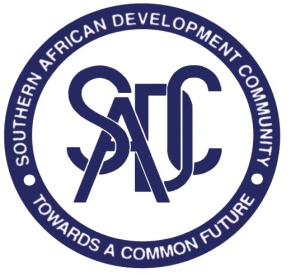 STANDARD CONTRACT ForWORKS Contract Number: Admin 04/2022-23……………………………………………………………………………………………….. FLOOR TILING OF FOUR (4) SPGRC STAFF HOUSING UNITS IN LUSAKA, ZAMBIABetweenSADC Plant Genetic Resources Centre (SPGRC)(‘The Contracting Authority’),And…………………………………(‘the Contractor’)October   2022FORM OF CONTRACTThis CONTRACT (hereinafter called the “Contract”) is made this __________ day of the …………………………….., Between,SADC Secretariat of Gaborone, Botswana, through the SADC Plant Genetic Resources Centre (SPGRC), a UNIT of the SADC Secretariat or corporation incorporated under the laws of Zambiahaving its principal place of business Plot No. 6300 Off Great East Road Chalimbana Research Station, Chongwe, Zambia(hereinafter referred to as the “Contracting Authority”), on the one hand,  And………………………………………………………………………………………………………………………………………………………………………………………………… (hereinafter referred to as the “Contractor”), on the other hand,WHEREASthe Contracting Authority desires to have the Works namely the Supply and floor tiling of four (4) SPGRC staff housing units, in Lusaka, Zambiafor SADC Plant Genetic Resources Centre (SPGRC), Lusaka , Zambia  as enumerated and referred to in the General Conditions of Contract, Scope of works ,  Priced Bills of Quantities and Specifications , Conditions of Particular Application , Contractor’s Tender , award letter,  acceptance to award of contract , and any other relevant correspondence executed and completed;AND WHEREAS the Contracting Authority has accepted a tender by the Contractor for the execution and completion of such Works and the remedying of any defects therein.It is hereby agreed as follows:(1)	In this Contract, words and expressions shall have the meanings assigned to them in the contractual conditions set out below.(2)	The following documents shall be deemed to form and be read and construed as part of this Contract, in the following order of precedence:Performance Security Form (Annexure A),Bill of QuantitiesContractor’s Bid and Original Price Schedules (Annexure C),Notification of Contract Award (Annexure D), Acceptance to Award of Contract (Annexure E),The various documents making up the Contract shall be deemed to be mutually explanatory; in cases of ambiguity or divergence, they shall prevail in the order in which they appear above. Any addenda shall have the order of precedence of the document they are amending.(3)	In consideration of the payments to be made by the Contracting Authority to the Contractor as hereinafter mentioned, the Contractor undertakes to execute and complete the Works namely the Floor Tiling of the SPGRC Staff Housing Units in Lusaka, Zambiaand remedying of defects therein in full compliance with the provisions of this Contract. (4)  The general conditions governing the Contract shall be SADC Standard Contract for Construction works Period of execution of Works    The Contractor shall execute and complete the Works within the period of--------------months from the date of commencement of Works as indicated in writing by the Project Manager.     Notwithstanding the provision of Clause 4(i) of this Contract, the Project Manager may extend the period of execution of Works if, upon request by the Contractor, he is of considered opinion that the execution of Works was delayed by obstructions, conditions or other circumstances that made it difficult for the Contractor to timely execute the Works.Execution of Works(i) The Contractor shall: Payments   The Contracting Authority hereby agrees to pay the Contractor in consideration of the execution and completion of the Works and remedying of defects therein the amount of ………………………………………… as fixed price.     Payments shall be made in accordance with the certificate approved by the Project Manager.    Full payment to be made after completion of the work    Payment shall be made to the Contractor in Zambia Kwacha and, where applicable, VAT shall be payable on such sums at the applicable rate. The Contractor must, where applicable in all cases, provide his VAT registration number on all invoices.     Payments shall be based on invoice submitted to the Contracting Authority and shall be paid within 30 days of receipt and approval of the of the invoice by the Contracting Authority’s Project Manager, and subject to the Contractor having complied with its obligations hereunder in full as stated in this Contract.     The Contracting Authority reserves the right to delay and/or withhold, fully or partially, payments that have not been supported by full and appropriate supporting evidence that the services provided were delivered and accepted by the Contracting Authority.    Notwithstanding the provisions of this Sub-clause (c), failure by the Contracting Authority to make payment claimed by the Contractor under this Contract shall not entitle the Contractor to terminate this Contract if such payment has been withheld, delayed, or disapproved by the Contracting Authority due to unsatisfactory work done, or unacceptable invoice submitted, by the Contractor. Project ManagerThe Contracting Authority appoints the Project Manager Ms Tamara Phiri to be its Project Manager for the purposes of this Contract.Liquidated DamagesExcept where an extension is granted pursuant to Clause 4 (a) (ii) above, if the Contractor fails to complete the Works in accordance with the Works Order from the Project Manager or before the Provisional Completion Date, the Contracting Authority shall levy liquidated damages at 0.5% of the Contract Price for each month of delay; limited to a maximum of 5% of Contract Price. Retention MoneyAn amount equivalent to 5% (five percent) of the certified gross value of Works done will be deducted and held by the Contracting Authority as Retention Money. 100% of Retention Money shall be released upon issue of Completion Certificate, after the Defects Liability Period; provided that the Works are free from defects and the Contractor has rectified all defects identified by the Contracting Authority and subject to the submission by the Contractor of approvals by the Contracting Authority. Defect Rectification / Liability period The defect rectification/liability period shall be twelve (12) months from issuance of the Practical Completion Certificate and subsequent handing over of the same to the Contracting Authority. Dispute Resolution and applicable law:  The Parties shall use all their best efforts to settle all disputes arising out of, or in connection with, this Contract or its interpretation amicably.    In the event that, through negotiation, the parties fail to solve a dispute arising from the conclusion, interpretation, implementation or termination of this Contract, the Parties shall settle the dispute by arbitration.   The arbitral tribunal shall consist of three arbitrators. Each party to the dispute shall appoint one arbitrator. The two arbitrators so appointed shall appoint the third arbitrator, who shall be the Chairperson. If within 15 days of receipt of the request for arbitration either party has not appointed an arbitrator, or within 7 days of the appointment of the arbitrators the third arbitrator has not been appointed, either party may request an appointing authority agreed by the parties to appoint an arbitrator.    If no appointing authority has been agreed upon by the parties, or if the appointing authority agreed upon refuses to act or fails to appoint the arbitrator within sixty days of the receipt of a party’s request therefor, either party may request the Institute of Arbitrators, Zimbabwe to appoint the third arbitrator.    The appointing authority shall, at the request of one of the parties, appoint the sole arbitrator as promptly as possible.The procedure of arbitration shall be fixed by the arbitral tribunal which shall have full power to settle all questions of procedure in any case of disagreement with respect thereto.   The decisions of the arbitral tribunal shall be final and binding upon the parties.    The arbitration shall take place in Botswana and substantive law of Botswana shall apply.Insurance/Injuries The Contractor has sole responsibility and liability under this Agreement for bodily injuries to Contractor or Contractor’s employees, including responsibility to provide appropriate workers compensation insurance. Contractor hereby warrants to SADC that Contractor is in compliance with any applicable workers’ compensation insurance law.The Contractor has sole responsibility to obtain any other desired insurance coverage (liability, medical, travel, life, etc.) for Contractor and Contractor’s employees in performing this Agreement. 5.3 Neither Contractor nor Contractor’s employees shall be deemed employees of SADC for any purposes, nor shall they participate in any SADC employee benefit or insurance programs.Privileges and Immunities Nothing in or relating to this Contract will be deemed as a waiver, express or implied, of any of the privileges and immunities of SADC.(5)  This Contract shall take effect on the date on the last signature.(6) Except by mutual agreement in writing between the parties, no modification or amendment shall be made to the present Contract. IN WITNESS WHEREOF, we the undersigned, being duly authorized, have signed this Agreement, in four (4) originals in the English language all copies being equally authentic. AnnexuresAnnexure A: Performance security formPerformance Security[The bank, as requested by the successful Bidder, shall fill in this form in accordance with the instructions indicated]  Date: [insert date (as day, month, and year) of Bid Submission]Contract No. and title: [insert number and title of the contract]Bank’s Branch or Office: [insert complete name of Guarantor]Beneficiary: [insert complete name of Contracting Authority]PERFORMANCE GUARANTEE No.:	[insert Performance Guarantee number]We have been informed that [insert complete name of Contractor] (hereinafter called "the Contractor") has entered into Contract No. [insert number] dated [insert day and month], [insert year] with you, for the supply of [description of Goods and related Services] (hereinafter called "the Contract"). Furthermore, we understand that, according to the conditions of the Contract, a Performance Guarantee is required.At the request of the Contractor, we hereby irrevocably undertake to pay you any sum(s) not exceeding [insert amount(s) in figures and words] upon receipt by us of your first demand in writing declaring the Contractor to be in default under the Contract, without cavil or argument, or your needing to prove or to show grounds or reasons for your demand or the sum specified therein.This Guarantee shall expire no later than the ……….. day of …… 2023, and any demand for payment under it must be received by us at this office on or before that date.[signatures of authorized representatives of the bank and the Contractor]ANNEXURE B:  BILL OF QUNTITIESANNEXURE C: THE CONTRACTOR’S BID AND ORIGINAL PRICE SCHEDULESANNEXURE D:  THE CONTRACTING AUTHORITY’S NOTIFICATION OF AWARDANNEXURE E: Acceptance to Award of ContractFloor Tiling of Four (4)SPGRC Staff Housing Units in Lusaka, ZambiaDATE: 25 January 2023Floor Tiling of Four (4)SPGRC Staff Housing Units in Lusaka, ZambiaREFERENCE: Admin 04/2022-23Tender Submission Address spgrcprocurement@sadc.intReference:TD # Admin 04/2022-23Floor Tiling of Four (4) SPGRC Staff Housing Units in Lusaka, ZambiaMethod of TD Submission Electronic copy via email to:spgrcprocurement@sadc.intReference:TD # Admin 04/2022-23Floor Tiling of Four (4) SPGRC Staff Housing Units in Lusaka, ZambiaTender submission is electronic only Compliance to tender The following shall constitute compliance to tender: Valid Certificate of incorporation / Company registration certificateCompulsory Site Visit Valid Tax Clearance CertificatePower of Attorney empowering the signatory of the bid and any related documentation (swear under Commissioner of Oath or NotaryDuly completed Directors and Shareholders Declaration Form sworn at Commissioner of OathSworn Statement (swear under Commissioner of Oath or Notary) Valid VAT Certificate Or Exemption certificate where applicableDate of Distribution of Tender Document 25 January 2023Type of Bidding Negotiated Bidding ProcessCompulsory Site Visit 15 February 2023Submission Deadline Date and time 27 February 2022 at 0900 hoursBid Opening 28 February 2023 at 0900 hours. Planned Tender Evaluation 28 February 2023Planned Tender Award 15 March 2023Validity of QuotationNinety    (90) daysTime to complete projectTo be proposed by BidderCurrency of QuotationZambia KwachaPayment TermsFull payment after completion of the workTime within which payment to be made after receipt of contractors’ certificate.Thirty (30) calendar days after submission of undisputed claim for measured and valued work.Form of ContractSADC Standard Contract For Construction WorksCommencement of workNot exceeding 5 days after contract signingType of ContractFixed Price Contract.Purchase order to be issued to the winning bidderEvaluation AreaItem DescriptionCompliant/Non-CompliantYES/NOCommentsMethodology & work planTechnical content of the methodologyProject programme & work planQualification and Experience of proposed key technical  staffMinimum of an Artisan or Trade crafts Certificate with 3 years’ work experience in brick laying, plastering or tiling and  of the proposed key expert who will undertake the workFirm’s Project ReferenceExperience of the company in undertaking projects of similar nature. List and elaborate all similar project undertaken. Provide at least  3 (three)  contactable references of similar works(of tilling)done previously and state the cumulative value of atleast 25,000$ of past contracts in a period of three (3) years.Quality AssuranceElaborate any quality assurance initiatives to be undertaken when executing the project.  4.4 Award CriteriaThe award will be to the bidder submitting the least expensive TECHNICALLY COMPLIANT tender and the one with ALL items in Annex  A below QUOTED FOR and as such failure to quote for all items in the Bill of Quanties below will lead to Automatic Disqualification.If a Price Schedule shows items listed but not priced, their prices shall be assumed to be included in the prices of other items.   An item not listed in the Price Schedule shall be assumed to be not included in the bid.ANNEXURE A:  BILL OF QUANTITIESMEASUREMENT AND DATA SHEETMEASUREMENT AND DATA SHEETS/NHouse No. 1LengthWidthHeightArea WallsArea FloorSkirting - metresVerandah Area1Kitchen5.24355.220.818.42Lounge9.54.340.8527.63Dining3.8415.215.64Passage7.617.617.25Bedroom13.23.511.213.46Bedroom 22.73.38.91127Bedroom 33.13.29.9212.68Common Area water closets3.52.2334.27.711.49M/Bedroom3.5734.224.52110Verandah Back42.49.611Front Verandah52.713.512Sub-total 1123.6146.68149.223.113Multiply x 1123.6146.68149.223.114Allow for 2.5%3.093.6673.730.577515Total for House No 1126.69150.347152.9323.6775S/NHouse No. 2, 3 & 4LWHArea WallsArea FloorSkirting - metresVerandah Area1M/Bedroom34.312.914.62M/B water Closet2.61.7325.84.428.63Passage8.418.418.84Common Area water closets3.52.7337.29.4512.45Bedroom13.82.710.26136Bedroom 2339127Bedroom 3339128Kitchen6436024209Lounge53.517.51710Dining room6.33.220.161911Verandah32612Sub-total 1123125.09147.4613Multiply x 3369375.27442.21814Allow for 2.5%9.2259.3817511.0550.4515Total for House No 2, 3 & 4378.225384.65175453.25518.45S/nSummary of Quantities DescrtionUnitQty1Skirtingm606.1852Floor Tilesm²534.998753Wall Tilesm²504.9154Verandah Tilem²42.1275S/NDescriptionAmount1Preliminaries and General Items2Strip out and removal3Floor works (4 HOUSING UNITS)4Walls5Sub-total6Add for contingency @ 5% VAT at 16%7Total Estimate Cost(j) Termination of Contract	(i)By Contracting AuthorityThe Contracting Authority may terminate this Contract in case of the occurrence of any of the events specified in paragraphs (a) through (g) below.  In such an occurrence the Contracting Authority shall give a not less than fifteen (15) days’ written notice of termination to the Contractor, and fifteen (15) days’ also in case of the event referred to in (g).(a)	If the Contractor fails to remedy a failure in the performance of its obligations hereunder, as per served notice, within fifteen (15) days of receipt of such notice or within such further period as the Contracting Authority may have subsequently approved in writing.(b)	If the Contractor becomes (or, if the Contractor consists of more than one entity, if any of its Members becomes) insolvent or bankrupt or enter into any agreements with their creditors for relief of debt or take advantage of any law for the benefit of debtors or go into liquidation or receivership whether compulsory or voluntary.(c)	If the Contractor fails to comply with any final decision reached as a result of arbitration proceedings.(d)	If the Contractor, in the judgment of the Contracting Authority, has engaged in corrupt or fraudulent practices in competing for or in executing this Contract.(e)	If the Contractor submits to the Contracting Authority a false statement which has a material effect on the rights, obligations or interests of the Contracting Authority.(f)	If, as the result of Force Majeure, the Contractor is unable to perform a material portion of the Services for a period of not less than fifteen (15) days.(g)	If the Contracting Authority, in its sole discretion and for any reason whatsoever, decides to terminate this Contract.(ii)	By the ContractorThe Contractor may terminate this Contract, by not less than thirty (30) days’ written notice to the Contracting Authority, in case of the occurrence of any of the events specified above (a) through (d) .(a)	If, as the result of Force Majeure, the Contractor is unable to perform a material portion of the Services for a period of not less than fifteen (15) days.For the ContractorFor the ContractorFor the Contracting AuthorityFor the Contracting AuthorityName:Name:Title:Title:SignatureSignature:Date:Place:Date:Place: